Registrar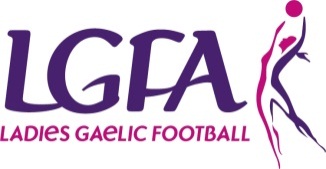 The registration year is from 1st June to the 31st May. Any member registered between 1st January and 31st May shall be deemed registered up to and including the 31st May the following year. Full registration details are available under ‘Clubs’ on our website www.ladiesgaelic.ie  Roles and Responsibilities:Ensure that all members are registered, players and non-playersSubmit the registrations via the electronic system (Servasport) to the County, Provincial & National Registrar.Make payments for registrations via PayPalEnsure your PayPal account is up to date and has sufficient funds to process registrations.Key points to noteA player’s registration is valid only when received via the electronic registration system and paid for via PayPal and then approved by the Central Council Registar.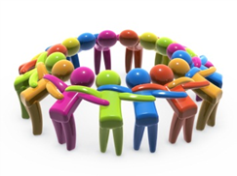 